Please submit TWO logo images:   552 x 150 pixels (png or jpg) AND 640 x 150 pixels (png or jpg) EXHIBITOR BOOTH ONLY - $1,500 (23 Booths in Total Available)One customizable tradeshow booth in the Exhibit Hall (10’x10’)One meeting registration, to be specified during registration ADDITIONAL BOOTH ONLY ATTENDEES $225/ATTENDEE One unique pre-meeting email blast to all registrants sent by SCHC promoting your companyPlease refer to and complete Exhibitor Contract__________________________________________________________________________________________________ALL MEETING SPONSORSHIP LEVELS INCLUDE THE FOLLOWING: Non-exclusive sponsorship of the 2023 SCHC Annual Meeting (September 30-October 5, 2023) One meeting registration, to be specified during registration One customizable tradeshow booth in the Exhibit Hall (10’x10’) (Refer to Exhibitor Contract for additional details)One unique pre-meeting email blast to all meeting registrants sent by SCHC promoting your companyRecognition as a meeting sponsor on SCHC's website, newsletter, and social media platforms (Twitter, LinkedIn, and Facebook) with your logo and a link to your website Recognition in the meeting agenda as a sponsorGold and Platinum Sponsor Videos must be 2 minutes or less in length and will be posted on the SCHC website.  Videos will also be shown periodically throughout the conference at times selected by the Program Committee (provided the AV equipment supports the automated scheduling of videos).  Acceptable video formats include: MP4 and MPEG (subject to AV requirements).  Note: SCHC Exhibit Committee will proof videos prior to meetingLEVELS OF MEETING SPONSORSHIP:  GOLD LEVEL - $2500 – includes all the above PLUS  One video and recognition as a GOLD sponsor (Note: SCHC will proof videos prior to meeting) PLATINUM LEVEL - $3000 – includes all the above PLUS (Limited to 4 sponsors) One video and recognition as a Platinum sponsor (Note: SCHC will proof videos prior to meeting)A 5-minute presentation where you may present a technical topic or showcase your services during the Plenary SessionOne additional meeting registration at no additional costor those sponsorships that include a video, the video must be two (2) minutes or less in length and will be made available on the SCHC web site. In addion, the video will be shown periodically throughout the conference at mes selected by the Program Commiee (provided the AV equipment supports the automated scheduling of videos). Acceptable video formats include MP4 and mpeg, (subject to AV requirements)or those sponsorships that include a video, the video must be two (2) minutes or less in length and will be made available on the SCHC web site. In addion, the video will be shown periodically throughout the conference at mes selected by the Program Commiee (provided the AV equipment supports the automated scheduling of videos). Acceptable video formats include MP4 and mpeg, (subject to AV requirements)OTHER MEETING SPONSORSHIP OPPORTUNITIES (DOES NOT INCLUDE BOOTH) LANYARDS - $800 (1 Slot Available)Company Logo on All Attendee Lanyards – qty: 500 (Note: SCHC Logo will also be printed on Lanyards)Artwork must be provided by no later than end of July 2023 to accommodate production lead timeSponsor must cover all costs associated with lanyard production in addition to the $800 for the sponsorship CATERING/FOOD SPONSOR (shared sponsorship) – $1000/Sponsor Recognition in the meeting agenda and Signage on Tables or Food Lines as a Sponsor (Sponsors must provide own signage)First sponsor to sign up will take the responsibility of putting together the signage for all the other sponsors of the same item (multiple logos on one board)Complete this form and email to schc.lori@verizon.net Early registration leads to your choice of booth location. Platinum sponsorship speaking times are on a first-come basis. The event contact will be notified when registration is available for the meeting and the designated meeting registrant will then need to complete the online registration form, select the appropriate Sponsorship Level, and remit payment online. For meeting sponsorship inquiries, please contact Doug Strock (djstrock@gltac.com) or Jon Bang (jbang1@yahoo.com)For payment options, please contact Lori Chaplin (schc.lori@verizon.net) 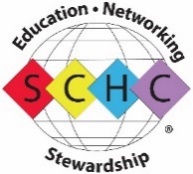 Meeting Exhibitor / Sponsorship Agreement FormEXHIBITOR / SPONSOR CONTACT INFORMATIONEXHIBITOR / SPONSOR CONTACT INFORMATIONEXHIBITOR / SPONSOR CONTACT INFORMATIONEXHIBITOR / SPONSOR CONTACT INFORMATIONEXHIBITOR / SPONSOR CONTACT INFORMATIONEXHIBITOR / SPONSOR CONTACT INFORMATIONCompany Name:Event Contact:Job Title:      Job Title:      Job Title:      Job Title:      Meeting Attendee (Exhibitors, Gold & Platinum Sponsors):Job Title:      Job Title:      Job Title:      Job Title:      Address:City:State / Province:Zip/Postal Code:Country:Phone: Email:Website: